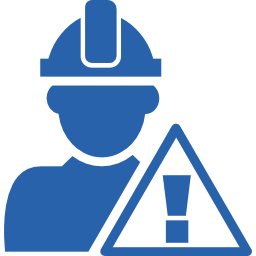 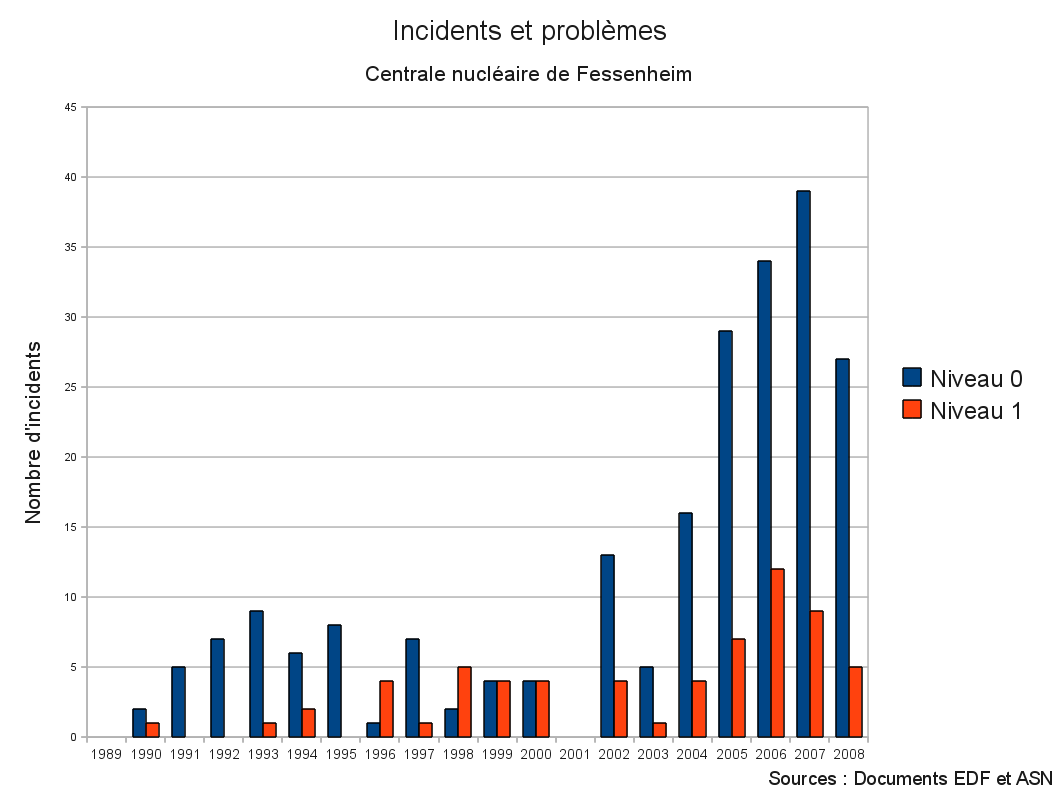 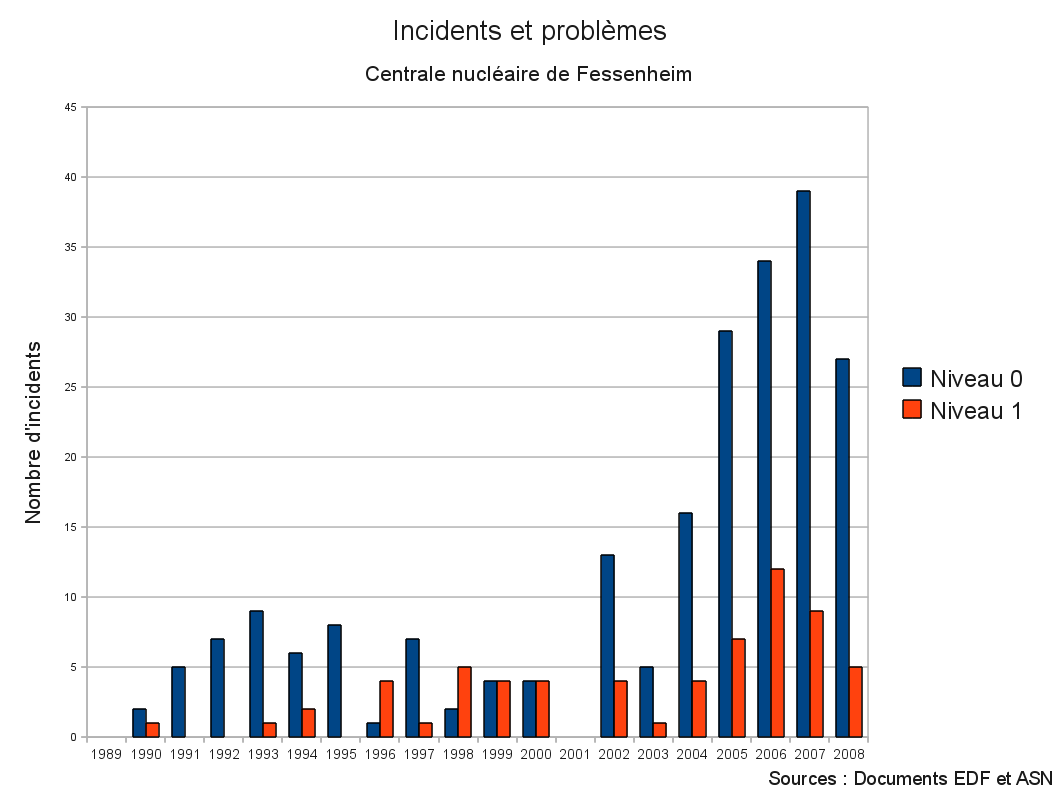 Pour aller plus loin : www.asn.fr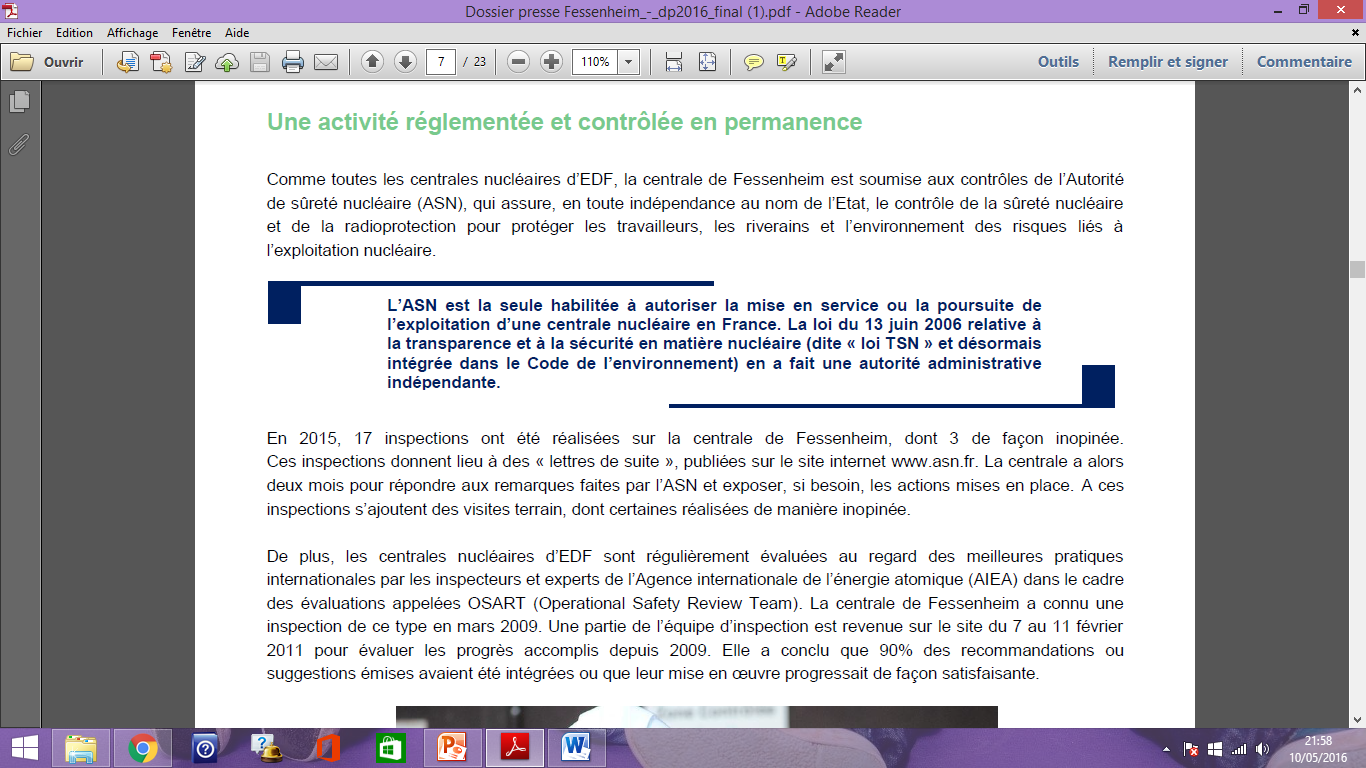 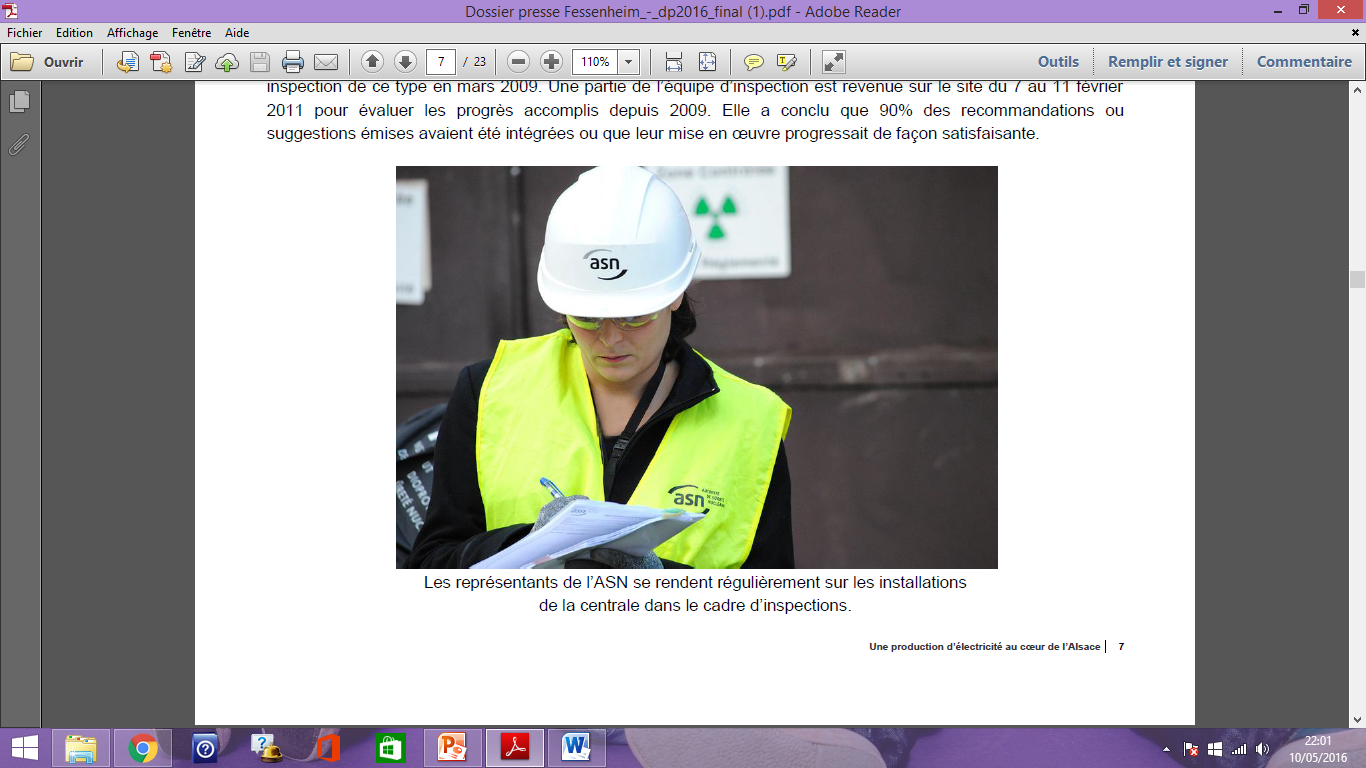 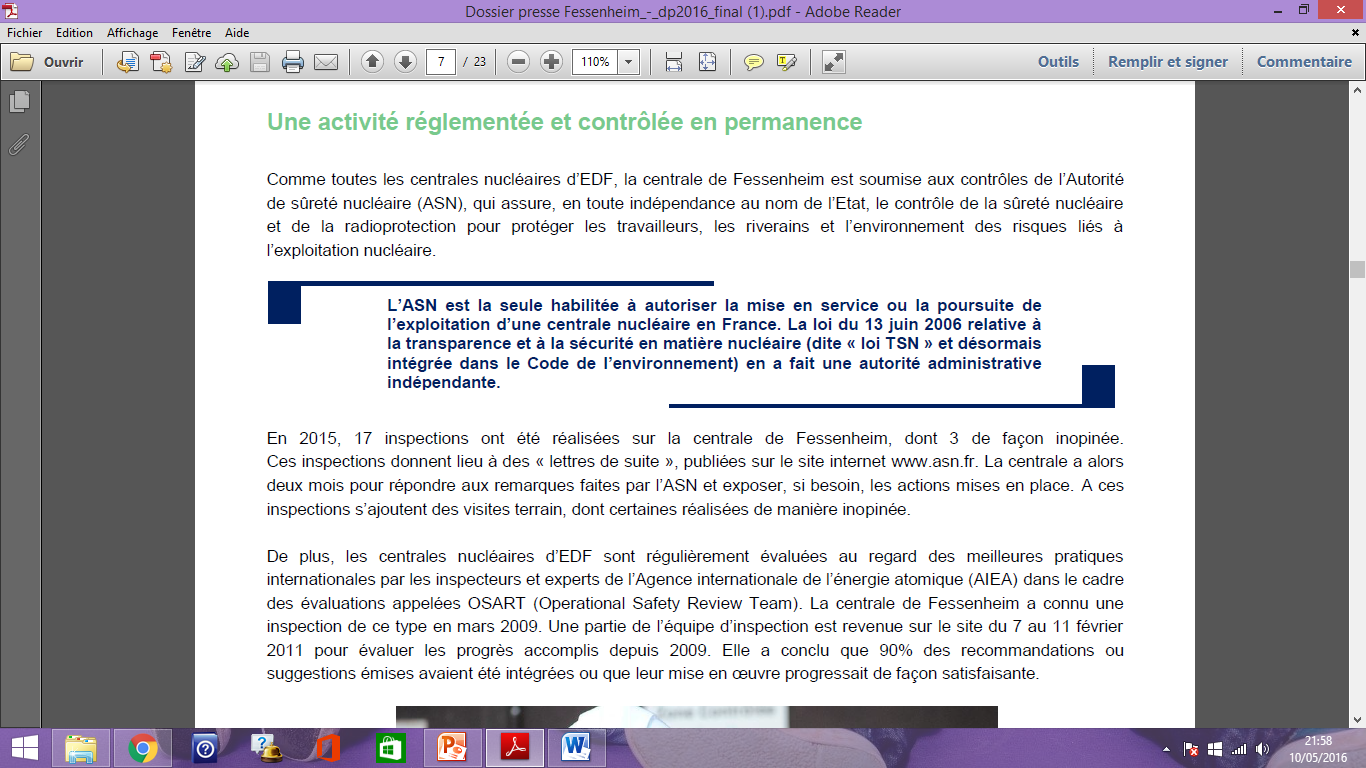 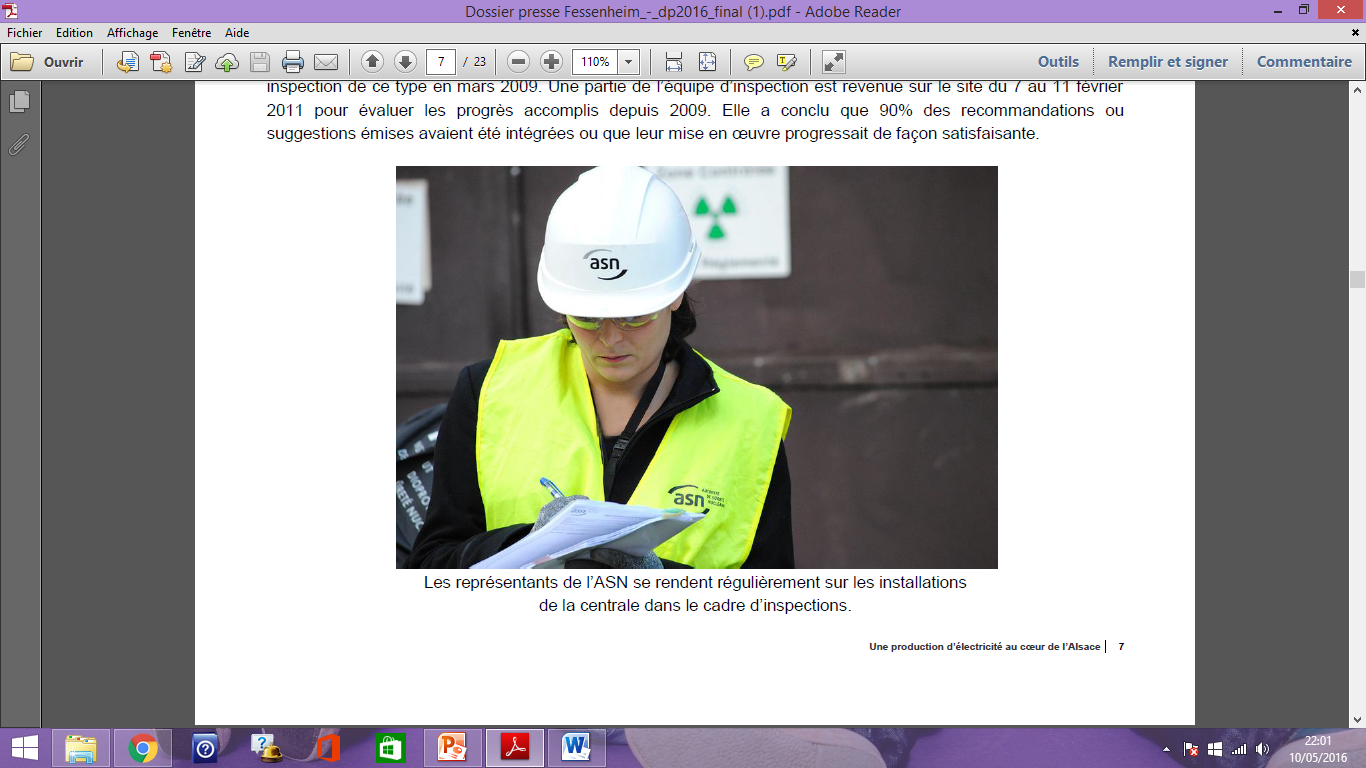 